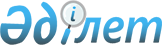 О внесении дополнений в постановление Правительства Республики Казахстан от 28 ноября 2003 года N 1194
					
			Утративший силу
			
			
		
					Постановление Правительства Республики Казахстан от 3 июня 2004 года N 616. Утратило силу постановлением Правительства Республики Казахстан от 18 марта 2016 года № 148      Сноска. Утратило силу постановлением Правительства РК от 18.03.2016 № 148 (вводится в действие со дня его первого официального опубликования).      Правительство Республики Казахстан постановляет: 

      1. Внести в постановление Правительства Республики Казахстан от 28 ноября 2003 года N 1194 "Об утверждении типовых договоров на предоставляемые услуги (товары, работы), относящиеся к сфере естественной монополии" (САПП Республики Казахстан, 2003 г., N 45, ст. 493) следующие дополнения: 

      дополнить приложениями согласно приложениям 1, 2, 3, 4, 5 к настоящему постановлению. 

      2. Настоящее постановление вступает в силу со дня подписания и подлежит опубликованию.       Премьер-Министр 

      Республики Казахстан Приложение 1        

к постановлению Правительства 

Республики Казахстан   

от 3 июня 2004 года N 616  Утвержден         

постановлением Правительства 

Республики Казахстан     

от 28 ноября 2003 года N 1194  Типовой договор 

на оказание услуг аэронавигации _____________________                   "__" ___________ 20_ года 

(место заключения договора) ___________________________________________________________________ 

         (наименование субъекта, предоставляющего услугу, 

                     учредительные документы) 

____________________________________________________________________ 

(свидетельство о государственной регистрации, дата и орган выдачи) 

в лице ____________________________________________________________, 

                          (должность, Ф.И.О.) 

действующего  на основании ________________________________________, 

именуемое в дальнейшем Исполнитель, с одной стороны, и пользователь 

__________________________________________________________________, 

(реквизиты пользователя, учредительные документы, свидетельство о 

__________________________________________________________________ 

         государственной регистрации, дата и орган выдачи) 

действующего на основании______________________________, именуемое 

в дальнейшем Заказчик, с другой стороны, заключили настоящий 

Договор (далее - Договор) о нижеследующем.  1. Предмет Договора       1. Исполнитель предоставляет услуги по аэронавигационному обслуживанию воздушных судов Заказчика в воздушном пространстве Республики Казахстан (на маршруте полета и в районе аэродрома). 

      2. Заказчик оплачивает аэронавигационные услуги в порядке и сроки, установленные Договором.  2. Права и обязанности сторон       3. Исполнитель вправе: 

      1) по техническим, метеорологическим и другим причинам, в целях соблюдения безопасности полетов, переносить время вылета рейсов, изменять маршруты следования воздушных судов в порядке, установленном законодательством Республики Казахстан; 

      2) изменять тарифы на предоставляемые услуги в соответствии с законодательством Республики Казахстан; 

      3) получать своевременную оплату за предоставляемые услуги; 

      4) иметь иные права, предусмотренные законодательством Республики Казахстан. 

      4. Исполнитель обязан: 

      1) обеспечить координирование использования воздушного пространства Республики Казахстан в интересах Заказчика в соответствии с действующими требованиями использования воздушного пространства Республики Казахстан; 

      2) предоставлять средства радиотехнического обеспечения полетов воздушных судов (далее - ВС), электро-, радиосвязи, в соответствии с документами аэронавигационной информации; 

      3) обеспечить непосредственное управление воздушным движением, включая аварийное оповещение соответствующих служб при возникновении особых случаев в полете и оказание необходимой помощи экипажам в полете; 

      4) обеспечить Заказчика во время полетов метеорологической информацией; 

      5) обеспечить экипажи ВС Заказчика оперативной аэронавигационной информацией, поступающей по каналам управления воздушным движением; 

      6) передавать по каналам авиационной телеграфной связи сообщения, связанные с непосредственным выполнением полетов; 

      7) соблюдать  требования  законодательства  Республики Казахстан в области авиации во взаимоотношениях с Заказчиком. 

      5. Заказчик вправе: 

      1) получать услуги установленного качества; 

      2) получать информацию от Исполнителя об изменении тарифов (ставок сборов) не позднее, чем за десять дней до введения их в действие; 

      3) иметь иные права, предусмотренные законодательством Республики Казахстан. 

      6. Заказчик обязан: 

      1) предоставлять Исполнителю необходимые планы и изменения к ним на выполнение полетов в соответствии с требованиями табеля сообщений о движении ВС в Республике Казахстан и других документов, регулирующих вопросы планирования полетов; 

      2) предоставлять Исполнителю необходимую информацию, касающуюся вопросов обеспечения безопасности полетов и воздушного движения, в соответствии с требованиями законодательства Республики Казахстан; 

      3) соблюдать требования законодательства Республики Казахстан в области использования воздушного транспорта.  3. Порядок оплаты       7. Оплата услуг за аэронавигационное обслуживание ВС производится в соответствии с тарифами, утвержденными уполномоченным государственным органом, осуществляющим контроль и регулирование деятельности в сфере естественной монополии. 

      8. Исполнитель два раза в месяц выставляет Заказчику счета с приложением реестров регулярных рейсов. 

      Оплата за предоставляемые услуги по обслуживанию регулярных рейсов производится Заказчиком на основании выставленного счета, путем зачисления денежных средств на расчетный счет Исполнителя в течение десяти банковских дней со дня получения счета. 

      9. При выполнении ВС Заказчика заказных рейсов оплата за предоставляемые услуги производится на условиях предварительной оплаты. 

      10. В случае несогласия с выставленными счетами Исполнитель и Заказчик производят уточнение счетов и реестров выполненных рейсов. 

      Срок рассмотрения и уточнения счетов не должен превышать одного месяца. Уточнение оплаты по счетам и реестрам не приостанавливает срока оплаты по этим счетам. Уточненные суммы по счетам учитываются Исполнителем при выставлении Заказчику следующего счета. 

      11. Расходы, связанные с переводом денежных средств при оплате счетов Исполнителя, несет Заказчик.  4. Ответственность сторон       12. В случае неисполнения или ненадлежащего исполнения обязательств, предусмотренных Договором, виновная сторона несет ответственность в соответствии с законодательством Республики Казахстан. 

      13. В случаях просрочки платы за предоставленные услуги, предусмотренные Договором, Заказчик выплачивает Исполнителю неустойку в размере не более 1,5 кратной ставки рефинансирования Национального Банка Республики Казахстан, действующей на день уплаты этих сумм, за каждый день просрочки, но не более суммы основного долга. Установление размера неустойки производится при заключении Договора. 

      14. Оплата неустойки не освобождает стороны от выполнения обязательств по Договору.  5. Форс-мажорные обстоятельства       15. Стороны освобождаются от ответственности за полное или частичное неисполнение обязательств, а также за задержку их выполнения по настоящему Договору, если таковые явились следствием непреодолимой силы (стихийное бедствие или иные обстоятельства, которые невозможно предусмотреть или предотвратить), а также военных действий, забастовок, и других обстоятельств, влекущих невыполнение или ненадлежащее исполнение условий Договора. 

      16. Сторона, ссылающаяся на обстоятельства непреодолимой силы, обязана письменно уведомить другую сторону о наступлении подобных обстоятельств, не позднее десяти календарных дней с момента их наступления. 

      17. Если одна из сторон оказывается не в состоянии выполнить свои обязательства по Договору в течение шестидесяти календарных дней с момента наступления обстоятельств непреодолимой силы, другая сторона имеет право расторгнуть Договор.  6. Прочие положения и разрешение споров       18. Расторжение и изменение условий Договора производятся по основаниям и в порядке, предусмотренным законодательством. 

      В случае одностороннего отказа от исполнения условий Договора в порядке, предусмотренном законодательством Республики Казахстан, сторона должна предупредить об этом другую сторону не позднее, чем за тридцать дней. 

      19. Все споры и разногласия между сторонами разрешаются в порядке, предусмотренном законодательством Республики Казахстан. 

      20. Все изменения, дополнения и соглашения к Договору заключаются в письменной форме и являются неотъемлемой частью Договора. 

      21. Стороны обязаны информировать друг друга об изменении местонахождения или фактического адреса.  7. Срок действия Договора       22. Договор вступает в силу с 00-00 часов "__" ____20__ года и действует по 24-00 часов "__" _______ 20___ года.       23. Срок действия Договора может быть продлен по соглашению сторон на определенный срок с уточнением объема услуг аэронавигации, по заявлению одной из сторон за тридцать дней до окончания срока действий Договора.  8. Реквизиты сторон Исполнитель:                   Заказчик: 

____________________  __________________________ 

____________________  __________________________ Приложение 2        

к постановлению Правительства 

Республики Казахстан   

от 3 июня 2004 года N 616  Утвержден           

постановлением Правительства  

Республики Казахстан    

от 28 ноября 2003 года N 1194  Типовой договор 

на предоставление услуг телекоммуникаций с использованием 

сети местных линий ___________________________                   "___" ______ 20__года 

(место заключения договора) 

________________________________________________________________ 

        (наименование субъекта, предоставляющего услуги, 

                   учредительные документы) 

________________________________________________________________ 

        (свидетельство о государственной регистрации, 

                   дата и орган выдачи) 

в лице _________________________________________________________, 

                         (должность, Ф.И О.) 

действующего на основании ______________________________________, 

именуемого (ый) в дальнейшем Оператор связи, с одной стороны, и 

пользователь услуги ____________________________________________, 

                         (реквизиты пользователя) 

именуемого (ый) в дальнейшем Абонент в лице ____________________, 

с другой стороны, заключили настоящий Договор (далее - Договор) о 

нижеследующем.  1. Предмет Договора       1. В соответствии с условиями Договора Оператор связи обязуется предоставлять Абоненту услуги__________________________________________________, 

                             (вид услуги/услуг) 

а Абонент обязуется оплатить предоставленные услуги. 

      2. Абоненту выделяется номер(а) ______, по адресу места подключения терминала ________________________. 

      3. Договор предоставления услуг заключается с Абонентом в индивидуальном порядке. 

      В случаях, предусмотренных законодательством, Абонент имеет право делегировать свои полномочия по заключению Договора третьим лицам.  2. Порядок оплаты       4. Оплата за предоставляемые услуги производится по тарифам, утвержденным уполномоченным органом, осуществляющим контроль и регулирование деятельности субъектов естественной монополии (далее - уполномоченный орган). 

      Стоимость услуг, равно как и иные условия Договора, устанавливаются одинаковыми для Абонентов одной категории потребителей. 

      5. Оплата производится Абонентом ежемесячно за фактически предоставленные услуги в срок до 25 числа месяца, следующего после расчетного месяца. 

      6. Операторы связи обязаны доставлять счета на оплату услуг по адресу, указанному Абонентом. 

      7. При наличии технических возможностей осуществления Оператором связи повременного учета местных телефонных соединений Абонент - физическое лицо вправе выбрать абонентскую или повременную систему оплаты услуг. 

      При повременной системе оплаты услуг по требованию пользователя Оператор связи обязан предоставить бесплатно письменную информацию о состоявшихся местных телефонных соединениях, подлежащих оплате. 

      В случае непредоставления такой информации Абонент вправе произвести оплату услуг по абонентской системе.  3. Учет длительности соединений       8. Длительность телефонного соединения определяется по показаниям аппаратуры повременного учета длительности телефонных соединений, установленной у Оператора связи. 

      9. Качество услуг, предоставляемых Оператором связи, должно соответствовать рекомендациям Международного союза электросвязи и требованиям, установленным государственными стандартами и иными нормативными документами.  4. Права и обязанности сторон       10. Абонент имеет право: 

      1) получать услуги установленного качества; 

      2) обжаловать в установленном законодательством порядке действия Оператора связи, противоречащие законодательству Республики Казахстан; 

      3) участвовать в публичных слушаниях; 

      4) пользоваться услугами в необходимом ему объеме в пределах допустимых нагрузок; 

      5) получать от Оператора связи информацию об изменении тарифов не позднее, чем за десять дней до введения их в действие; 

      6) требовать перерасчета платы за услуги, предоставленные с нарушением требований пункта 9 Договора, или возврата средств, уплаченных за пользование этими услугами, в период отсутствия связи не по вине Абонента (пользователя) (при наличии письменного заявления Абонента Оператору связи), при авариях на телефонных сетях, за предоставление без согласия Абонента дополнительных платных услуг; 

      7) бесплатно пользоваться телефонной связью для вызовов экстренных оперативных служб согласно перечню, утвержденному уполномоченным органом в области связи; 

      8) требовать от Оператора связи предоставления необходимой информации о реквизитах, режиме работы, оказываемых услугах, порядке обеспечения технического обслуживания; 

      9) расторгнуть Договор в одностороннем порядке, известив об этом Оператора связи в письменном виде не менее, чем за тридцать дней до момента расторжения Договора; 

      10) назначать по соглашению с Оператором связи новый срок исполнения услуги, если несоблюдение сроков предоставления услуги было обусловлено непреодолимой силой, о чем Абоненту было сообщено до истечения назначенного срока исполнения услуги; 

      11) по письменному заявлению отказаться от внесения его номера в списки абонентов справочно-информационной службы; 

      12) отказаться от оплаты услуг, не полученных Абонентом (пользователем); 

      13) иметь иные права, предусмотренные законодательством Республики Казахстан. 

      11. Абонент обязан: 

      1) своевременно и в полном объеме производить оплату предоставленных услуг связи; 

      2) выполнять установленные технические требования при пользовании услугами; 

      3) не подключать к сети местных линий телекоммуникаций неисправные, не имеющие сертификата соответствия абонентские терминалы (телефонные аппараты, факсы, модемы и т.п.); 

      4) немедленно сообщать Оператору связи о неисправностях, возникших при пользовании услугами связи; 

      5) обеспечивать доступ представителям Оператора связи в помещения и на территории, где расположены терминалы и средства связи, для их осмотра, ремонта и технического обслуживания; 

      6) сообщать оператору связи в месячный срок о своем выбытии, о продаже телефонизированных жилых помещений, об изменении своего статуса, об изменении фамилии, адреса проживания; 

      7) не передавать свои права и обязанности по Договору другим лицам без письменного согласия Оператора связи; 

      8) содержать абонентскую линию и терминал в своем помещении в исправном состоянии; 

      9) не допускать использования терминала в целях преднамеренного причинения беспокойства другим абонентам; 

      10) сообщать по требованию Оператора связи тип терминала, используемого для получения услуг связи. 

      12. Оператор связи имеет право: 

      1) устанавливать в соответствии с законодательством технические требования, обязательные для соблюдения Абонентом; 

      2) своевременно и в полном объеме получать оплату за предоставленные услуги; 

      3) прекратить или ограничить предоставление услуг при нарушении пользователем услуг связи договорных условий, правил эксплуатации оборудования, а также при аварийной ситуации либо при угрозе жизни и безопасности граждан; 

      4) снижать тарифы за предоставляемые услуги в период действия тарифов в порядке, утвержденном уполномоченным органом; 

      5) осуществлять техническую инспекцию абонентских терминалов и средств связи; 

      6) отключать неисправные, не имеющие сертификата соответствия абонентские терминалы; 

      7) при неоплате Абонентом услуг в сроки, установленные пунктом 5 Договора, а также при невыполнении Абонентом обязанностей, указанных в подпункте 6) пункта 11 Договора, приостанавливать доступ Абонента к сети телекоммуникаций в порядке, предусмотренном законодательством Республики Казахстан, при этом возобновление доступа к сетям телекоммуникаций производится после погашения задолженности в полном объеме или представления информации, предусмотренной подпунктом 6) пункта 11 Договора; 

      8) вводить повременную систему оплаты услуг; 

      9) в случае нарушения условий, предусмотренных подпунктом 6) пункта 11 Договора в части изменения своего статуса, приобретения или утраты льгот по оплате услуг, производить в одностороннем порядке перерасчет стоимости предоставленных услуг; 

      10) иметь иные права, предусмотренные законодательством Республики Казахстан. 

      13. Оператор связи обязан: 

      1) в течение тридцати дней после оплаты Абонентом стоимости открытия абонемента предоставить Абоненту услуги; 

      2) вести учет и контроль количества и качества предоставляемых услуг, принимать своевременные меры по предупреждению и устранению нарушений предоставления услуг; 

      3) обеспечить предоставление Абоненту бесплатных соединений с экстренными, аварийными службами; 

      4) проводить техническое обслуживание и проверку приборов учета; 

      5) в течение трех дней со дня подачи Абонентом заявки о снижении качества услуги принять все меры по восстановлению качества и произвести перерасчет абонентской платы; 

      6) предъявлять счет на оплату предоставленных услуг; 

      7) предоставлять услуги связи, соответствующие по качеству государственным стандартам и техническим нормам в отрасли связи; 

      8) по заявке Абонента устранять станционные и линейные повреждения местных систем телекоммуникаций Оператора связи; 

      9) производить выставление счетов не реже одного раза в месяц; 

      10) своевременно уведомлять Абонента об изменениях правил предоставления услуг; 

      11) производить перерасчет сумм абонентской платы за период фактического бездействия абонентского терминала не по вине Абонента; 

      12) оказывать услуги в сроки, устанавливаемые Договором и/или действующим законодательством Республики Казахстан; 

      13) рассматривать жалобы Абонента, в том числе и за предыдущие годы; 

      14) информировать Абонента об авариях на телефонных сетях и о предполагаемых сроках устранения этих аварий; 

      15) не менее, чем за десять дней, письменно извещать Абонента о замене абонентского номера или о намерении отключить абонентское устройство от сети связи с указанием причин; 

      16) извещать Абонента об изменении тарифов на услуги не менее, чем за десять дней, до введения их в действие; 

      17) доводить до сведения Абонента информацию о минимальной оплачиваемой продолжительности соединения, которая установлена Оператором связи при пользовании междугородной и международной телефонной связью через телефониста и местной телефонной связью при внедрении повременной системы оплаты соединений, а также порядке дифференциации тарифов по часам и дням недели; 

      18) производить включение терминала, отключенного за несвоевременную оплату услуг, в течение двадцати четырех часов с момента представления Абонентом документов, подтверждающих факт погашения задолженности; 

      19) по требованию Абонента представлять ему дополнительную информацию, связанную с оказанием услуг.  5. Ограничения сторон       14. Сторонам запрещается совершать действия, ограничивающие права сторон либо иным образом нарушающие законодательство Республики Казахстан. 

      15. Ответственность за состоянием оборудования определяется по границам раздела принадлежности оборудования. 

      16. Абоненту запрещается: 

      1) совершать действия, приводящие к нарушению работы и порче оборудования и линий связи Оператора связи; 

      2) совершать иные действия, противоречащие законодательству. 

      17. Оператору связи запрещается: 

      1) взимать за предоставленные услуги плату, превышающую установленную уполномоченным органом; 

      2) навязывать Абоненту включение в Договор на предоставление услуг дополнительных услуг, предоставляемых за отдельную плату; 

      3) обусловливать предоставление одних услуг связи с обязательным предоставлением других услуг; 

      4) ограничивать права Абонента при получении услуги в случае неисполнения им условий Договора при потреблении иной услуги; 

      5) совершать иные действия, противоречащие законодательству Республики Казахстан.  6. Ответственность сторон       18. В случае неисполнения или ненадлежащего исполнения обязательств, предусмотренных Договором, виновная сторона возмещает другой стороне понесенные убытки в соответствии с законодательством Республики Казахстан. 

      19. В случае просрочки платы за предоставленные услуги Абонент в соответствии с Договором выплачивает неустойку в размере не более 1,5 кратной ставки рефинансирования Национального Банка Республики Казахстан, действующей на день уплаты этих сумм, за каждый день просрочки, но не более суммы основного долга. Установление размера неустойки производится при заключении Договора. 

      20. Если невозможность для Оператора связи предоставить Абоненту услугу наступила по вине других лиц, состоящих с Оператором связи в договорных отношениях, ответственность перед Абонентом несет Оператор связи. 

      21. Оплата неустойки не освобождает стороны от выполнения обязательств по Договору.  7. Форс-мажорные обстоятельства       22. Стороны освобождаются от ответственности за полное или частичное неисполнение обязательств, а также за задержку их выполнения по Договору, если таковые явились следствием непреодолимой силы (стихийное бедствие или иные обстоятельства, которые невозможно предусмотреть или предотвратить), а также военных действий, забастовок, и т.д., влекущих неисполнение или ненадлежащее исполнение условий Договора. 

      23. Сторона, ссылающаяся на обстоятельства непреодолимой силы, обязана письменно уведомить другую сторону о наступлении подобных обстоятельств, не позднее десяти календарных дней с момента их наступления. 

      24. Если одна из сторон оказывается не в состоянии выполнить свои обязательства по Договору в течение шестидесяти календарных дней с момента наступления обстоятельств непреодолимой силы, другая сторона имеет право расторгнуть Договор.  8. Прочие положения и разрешение споров       25. Срок действия Договора определяется сторонами. Договор вступает в силу с момента фактического предоставления услуг. 

      26. Расторжение и изменение условий Договора производятся по основаниям и в порядке, предусмотренных законодательством. 

      В случае одностороннего отказа от исполнения условий Договора сторона должна предупредить об этом другую сторону не позднее, чем за тридцать дней. 

      27. Все споры и разногласия между сторонами разрешаются в порядке, предусмотренном законодательством Республики Казахстан. 

      28. Отношения сторон, вытекающие из Договора и не урегулированные им, регулируются в соответствии с законодательством Республики Казахстан. 

      29. Договор составляется в двух экземплярах, хранящихся у сторон и имеющих одинаковую юридическую силу. 

      Договор для государственных учреждений, финансируемых из государственного бюджета, регистрируется в территориальных органах казначейства Министерства финансов Республики Казахстан и вступает в действие с момента его регистрации.  9. Реквизиты сторон Оператор связи:                                     Абонент: 

__________________________               __________________________ 

__________________________               __________________________ Приложение 3          

к постановлению Правительства   

Республики Казахстан      

от 3 июня 2004 года N 616    Утвержден            

постановлением Правительства   

Республики Казахстан     

от 28 ноября 2003 года N 1194   Типовой договор 

на оказание услуг морского порта за заход судна 

      в морской порт для производства грузовых операций 

      и/или иных целей с последующим выходом из порта 

      (судозаход) ___________________________                 "___" ______20_ года 

(место заключения договора) 

___________________________________________________________________,            

(реквизиты субъекта, предоставляющего услуги) 

именуемое в дальнейшем Исполнитель, в лице _______________________, 

                                              (должность,Ф.И.О.) 

действующего на основании ________________________________________, 

с одной стороны, и _______________________________________________, 

                         (реквизиты субъекта - потребителя услуг) 

именуемый в дальнейшем Заказчик, в лице __________________________ 

                                             (должность,Ф.И.О.) 

действующего на основании ________________________________________, 

с другой стороны, заключили настоящий Договор (далее-Договор) о 

нижеследующем.  1.Предмет договора       1. Исполнитель оказывает услуги за заход судна в морской порт для производства грузовых операций и/или иных целей с последующим выходом из порта (далее - судозаход), Заказчик оплачивает портовые сборы за судозаход в порядке и сроки, установленные настоящим Договором. 

      2. Настоящий Договор на предоставление услуг морского порта заключается с Заказчиком в индивидуальном порядке.  2. Порядок расчетов       3. Оплата услуг морского порта за судозаход производится по тарифам, утвержденным государственным уполномоченным органом, осуществляющим контроль и регулирование деятельности в сфере естественной монополии. 

      4. Оплата услуг производится Заказчиком на условиях предварительной оплаты суммы до выхода судна из морского порта. 

      5. Перед выходом судна из морского порта Заказчик и Исполнитель определяют разницу между суммой произведенной предоплаты и суммой платы за фактически оказанные услуги за судозаход и осуществляют полный расчет не позднее трех календарных дней со дня даты выписанного счета. 

      6. Расчеты между сторонами осуществляются на основании выписываемых портом счетов. 

      7. Если Заказчик оспаривает правильность выставленного счета, он уведомляет Исполнителя в течение пяти календарных дней со дня получения этого счета и представляет Исполнителю письменное заявление с изложением возражения. При этом Заказчик обязан в указанные выше сроки оплатить не оспоренную часть счета. 

      8. В случаях просрочки платежей, предусмотренных настоящим Договором, Заказчик уплачивает Исполнителю неустойку по ставке рефинансирования, установленной Национальным Банком, от суммы задолженности за каждый день просрочки, включая день оплаты.  3. Права и обязанности сторон       9. Исполнитель вправе: 

      1) устанавливать технические требования, обязательные для исполнения Заказчиком; 

      2) получать своевременную оплату предоставляемых услуг; 

      3) требовать возмещение ущерба, причиненного по вине Заказчика; 

      4) не разрешать заход (выход) судна в порт (из порта) и постановку к причалу последующих судов Заказчика, при невыполнении Заказчиком условий Договора; 

      5) иметь иные права, предусмотренные законодательством Республики Казахстан. 

      10. Исполнитель обязан: 

      1) обеспечивать Заказчику равное право пользования услугами морского порта; 

      2) обеспечивать принятие судов на территорию порта в соответствии с графиком подачи судов в порт, согласованным с Заказчиком; 

      3) предоставлять специализированные причалы для постановки судов под обработку грузов; 

      4) информировать Заказчика об изменениях тарифов на услуги не позднее, чем за десять календарных дней до введения их в действие; 

      5) информировать Заказчика о принятом решении временного прекращения или ограничения принятия судов с указанием причин и сроков не позднее, чем за десять календарных дней до вступления в действие такого решения; 

      6) соблюдать требования законодательства Республики Казахстан в области торгового мореплавания во взаимоотношениях с Заказчиком. 

      11. Заказчик вправе: 

      1) получать услуги установленного качества согласно Договору; 

      2) получать информацию от Исполнителя об изменении тарифов не позднее, чем за десять календарных дней до введения их в действие; 

      3) иметь иные права, предусмотренные законодательством Республики Казахстан. 

      12. Заказчик обязан: 

      1) предварительно представлять Исполнителю график подачи судов, согласованный с Исполнителем; 

      2) обеспечивать выполнение графика подачи судов в порт, согласованного с Исполнителем; 

      3) представлять Исполнителю все требуемые документы в соответствии с законодательством Республики Казахстан; 

      4) оперативно информировать Исполнителя о нарушениях согласованного графика подачи судов в порт и причинах нарушения графика.  4. Ответственность сторон и разрешение споров       13. Стороны несут ответственность за неисполнение или ненадлежащее исполнение условий Договора в соответствии с действующим законодательством Республики Казахстан. 

      14. Споры и разногласия, вытекающие из Договора, разрешаются посредством переговоров. Если путем переговоров стороны не могут достичь взаимного согласия, то споры и разногласия разрешаются в порядке, предусмотренном законодательством Республики Казахстан.  5. Форс-мажорные обстоятельства       15. Стороны освобождаются от ответственности за полное или частичное неисполнение обязательств, а также за задержку их выполнения по настоящему Договору, если таковые явились следствием непреодолимой силы (стихийное бедствие или иные обстоятельства, которые невозможно предусмотреть или предотвратить), а также военных действий, забастовок, и т.д., влекущих невыполнение или ненадлежащее исполнение условий договора. 

      16. Сторона, ссылающаяся на обстоятельства непреодолимой силы, обязана информировать в течение 48 (сорока восьми) часов другую Сторону как о наступлении, так и об окончании подобных обстоятельств. 

      17. Если одна из сторон оказывается не в состоянии выполнить свои обязательства по Договору в течение шестидесяти календарных дней с момента наступления обстоятельств непреодолимой силы, другая сторона имеет право расторгнуть Договор.  6. Прочие положения       18. В случае одностороннего отказа от исполнения условий Договора сторона должна письменно предупредить об этом другую сторону не позднее, чем за тридцать календарных дней. 

      19. В случае изменения почтовых и банковских реквизитов, а также при смене руководителя, сторона обязана письменно сообщить об этом другой стороне в течение пяти дней с момента введения в действие указанных изменений. 

      20. Договор составляется в двух экземплярах, хранящихся у сторон и имеющих одинаковую юридическую силу. 

      21. Отношения сторон, вытекающие из Договора и не урегулированные им, регулируются законодательством Республики Казахстан.  7. Срок действия и порядок прекращения действия Договора       22. Договор вступает в силу с 00-00 часов "__"_______20___года действует по 

24-00  часов  "__"  _______20___ года, а в части взаиморасчетов - до полного их выполнения. 

      23. Договор может быть расторгнут досрочно на условиях, установленных действующим законодательством Республики Казахстан. 

      24. Действие Договора может быть продлено по соглашению сторон путем заключения дополнительного соглашения, как неотъемлемого приложения к Договору, либо заключением нового договора.  8. Юридические реквизиты сторон Исполнитель:                   Заказчик: 

________________________  _____________________________________ 

________________________  _____________________________________ Приложение 4          

к постановлению Правительства   

Республики Казахстан      

от 3 июня 2004 года N 616    Утвержден            

постановлением Правительства   

Республики Казахстан     

от 28 ноября 2003 года N 1194  Типовой договор на оказание услуг морского порта 

      по производству погрузочно-разгрузочных работ ___________________________                   "___" ______20_ года 

(место заключения договора) 

___________________________________________________________________,            

(реквизиты субъекта, предоставляющего услуги) 

именуемое в дальнейшем Исполнитель, в лице _______________________, 

                                              (должность, Ф.И.О.) 

действующего на основании ________________________________________, 

с одной стороны, и _______________________________________________, 

                         (реквизиты субъекта - потребителя услуг) 

именуемый в дальнейшем Заказчик, в лице __________________________, 

                                             (должность, Ф.И.О.) 

действующего на основании ________________________________________, 

с другой стороны, заключили настоящий Договор (далее - Договор) о 

нижеследующем.  1. Предмет договора       1. Исполнитель предоставляет услуги морского порта по погрузке (разгрузке) судов в соответствии с Договором, Заказчик оплачивает их в порядке и сроки, установленные Договором. 

      2. Договор на предоставление услуг морского порта по погрузке (разгрузке) судов заключается с Заказчиком в индивидуальном порядке.  2. Порядок расчетов       3. Оплата услуг морскою порта по погрузке (разгрузке) судов производится по тарифам, утвержденным государственным органом, осуществляющим контроль и регулирование деятельности в сфере естественной монополии. 

      4. Платежи услуг морского порта по погрузке (разгрузке) судов производятся Заказчиком на условиях предварительной оплаты суммы. 

      5. После окончания загрузки (отгрузки) Заказчик и Исполнитель определяют разницу между суммой произведенной предоплаты и суммой платы за фактически обработанный груз, указанный в коносаменте, и осуществляют полный расчет не позднее трех календарных дней со дня даты выписанною счета. 

      6. Расчеты между сторонами осуществляются на основании выписываемых портом счетов. 

      7. В течение пяти календарных дней с момента получения счета Заказчик должен уведомить Исполнителя в письменной форме о тех спорных вопросах, в связи с которыми счета не будут оплачены в указанный срок.  3. Права и обязанности сторон       8. Исполнитель вправе: 

      1) устанавливать технические требования, обязательные к соблюдению Заказчиком; 

      2) получать своевременную оплату предоставляемых услуг; 

      3) требовать возмещения ущерба, причиненного по вине Заказчика; 

      4) иметь иные права, предусмотренные законодательством Республики Казахстан. 

      9. Исполнитель обязан: 

      1) предоставлять равные условия потребителям услуг морского порта по погрузке (разгрузке) судов, кроме случаев предоставления указанных услуг с учетом льгот и преимуществ, установленных законодательством Республики Казахстан; 

      2) обеспечивать принятие судов на территорию порта в соответствии с графиком подачи судов под погрузку (разгрузку), согласованным с Заказчиком; 

      3) информировать Заказчика об изменениях тарифов на услуги не позднее, чем за десять календарных дней до введения их в действие; 

      4) информировать Заказчика о принятом решении временного прекращения или ограничения принятия судов с указанием причин и сроков не позднее, чем за десять календарных дней до вступления в действие такого решения; 

      5) соблюдать требования законодательства Республики Казахстан в области торгового мореплавания во взаимоотношениях с Заказчиком. 

      10. Заказчик вправе: 

      1) получать услуги установленного качества согласно договору; 

      2) получать информацию от Исполнителя об изменении тарифов не позднее, чем за десять календарных дней до введения их в действие; 

      3) иметь иные права, предусмотренные законодательством Республики Казахстан. 

      11. Заказчик обязан: 

      1) предварительно представлять Исполнителю график подачи судов под погрузку (разгрузку) и информацию по завозу (вывозу) грузов: объем, номенклатуру, спецификации грузов, с указанием общих и весовых характеристик; 

      2) обеспечивать выполнение графика подачи судов под погрузку (разгрузку), согласованного с Исполнителем; 

      3) представлять Исполнителю все требуемые документы в соответствии с законодательством Республики Казахстан; 

      4) оперативно информировать Исполнителя о нарушениях согласованного графика подачи судов под погрузку (разгрузку) и причинах нарушения графика.  4. Ответственность сторон и разрешение споров       12. Стороны несут ответственность за неисполнение или ненадлежащее исполнение условий Договора в соответствии с законодательством Республики Казахстан. 

      13. Исполнитель несет имущественную ответственность за утрату, недостачу или повреждение (порчу) груза. Ущерб, причиненный вследствие технических операций Исполнителя, возмещается им в случае: 

      1) утраты или недостачи груза в размере стоимости утраченного или недостающего груза; 

      2) повреждения (порчи) груза в размере суммы, на которую понизилась его стоимость, а при невозможности восстановления поврежденного груза в размере его стоимости. 

      14. Все споры и разногласия, возникающие касательно надлежащего исполнения условий Договора, разрешаются в порядке, предусмотренном законодательством Республики Казахстан 

      15. В случаях просрочки платежей, предусмотренных настоящим Договором, Заказчик уплачивает Исполнителю неустойку в размере 0,5 % от суммы задолженности за каждый день просрочки, включая день оплаты.  5. Форс-мажорные обстоятельства       16. Стороны освобождаются от ответственности за полное или частичное неисполнение обязательств, а также за задержку их выполнения по Договору, если таковые явились следствием непреодолимой силы (стихийное бедствие или иные обстоятельства, которые невозможно предусмотреть или предотвратить), а также военных действий, забастовок, и т.д., влекущих невыполнение или ненадлежащее исполнение условий договора. 

      17. Сторона, ссылающаяся на обстоятельства непреодолимой силы, обязана информировать в течение сорока восьми часов другую сторону как о наступлении, так и об окончании подобных обстоятельств. 

      18. Если одна из сторон оказывается не в состоянии выполнить свои обязательства по Договору в течение шестидесяти календарных дней с момента наступления обстоятельств непреодолимой силы, другая сторона имеет право расторгнуть Договор.  6. Прочие положении       19. Условия Договора, обязательные для сторон, определяются в соответствии с Гражданским кодексом Республики Казахстан и другими нормативными правовыми актами Республики Казахстан. 

      20. В случае одностороннего отказа от исполнения условий Договора сторона должна письменно предупредить об этом другую сторону не позднее, чем за тридцать календарных дней. 

      21. Споры и разногласия, вытекающие из Договора, разрешаются посредством переговоров. Если путем переговоров стороны не могут достичь взаимного согласия, то споры и разногласия разрешаются в порядке, предусмотренном законодательством Республики Казахстан. 

      22. Договор составляется в двух экземплярах, хранящихся у сторон и имеющих одинаковую юридическую силу. 

      23. В случае изменения почтовых и банковских реквизитов, а также при смене руководителя сторона обязана письменно сообщить об этом другой стороне в течение пяти дней с момента введения в действие указанных изменений. 

      24. Отношения сторон, вытекающие из Договора и не урегулированные им, регулируются законодательством Республики Казахстан.  7. Срок действия и порядок прекращения действия Договора       25. Договор вступает в силу с 00-00 часов "__"______20_года и действует по 

24-00  часов  "__"  _______20___ года, а в части взаиморасчетов - до полного их выполнения. 

      26. Обязательства сторон по Договору прекращаются после оформления погрузки (разгрузки) последнего груза Заказчика и поступления последней оплаты на счет Исполнителя. 

      27. Договор может быть расторгнут досрочно на условиях, установленных действующим законодательством Республики Казахстан. 

      28. Действие Договора может быть продлено, а равно количество перегружаемого груза увеличено по соглашению сторон путем заключения дополнительного соглашения, как неотъемлемого приложения к настоящему Договору, либо заключением нового договора.  8. Юридические реквизиты сторон Исполнитель:                   Заказчик: 

________________________  _____________________________________ 

________________________  _____________________________________ Приложение 5          

к постановлению Правительства   

Республики Казахстан      

от 3 июня 2004 года N 616    Утвержден            

постановлением Правительства   

Республики Казахстан     

от 28 ноября 2003 года N 1194   Типовой договор 

на оказание услуг аэропортов ___________________________                   "___" ______20_ года 

(место заключения договора) 

___________________________________________________________________,            

(реквизиты субъекта естественной монополии, предоставляющего услуги) 

именуемое в дальнейшем Аэропорт, в лице ___________________________, 

                                              (должность, Ф.И.О.) 

действующего на основании ________________________________________, 

с одной стороны, и _______________________________________________, 

                         (реквизиты субъекта - потребителя услуг) 

именуемый в дальнейшем Перевозчик, в лице ________________________,      

                                             (должность, Ф.И.О.) 

действующего на основании ________________________________________, 

с другой стороны, заключили настоящий Договор (далее - Договор) о 

нижеследующем.  1. Предмет договора       1. Аэропорт обязуется осуществлять услуги аэропортов: 

_______________________________________________________ 

                 (наименование услуг) 

в соответствии с настоящим Договором, а Перевозчик оплачивать услуги Аэропорта в порядке и сроки, установленные настоящим Договором. 

      2. Настоящий Договор на предоставление услуг Аэропорта заключается с Перевозчиком в индивидуальном порядке.  2.Порядок расчетов       3. Оплата услуг Аэропорта производится по тарифам, утвержденным государственным органом, осуществляющим контроль и регулирование деятельности в сфере естественной монополии. 

      4. Платежи услуг Аэропорта осуществляются Перевозчиком в форме предварительной оплаты. 

      5. Расчеты между сторонами осуществляются на основании выписываемых Аэропортом счетов. 

      6. Аэропорт ежемесячно представляет Перевозчику акт сверки выполненных Аэропортом услуг и произведенных Перевозчиком платежей (далее - акт сверки взаиморасчетов). Перевозчик в течение десяти календарных дней со дня получения акта сверки взаиморасчетов подписывает его со своей стороны или направляет в адрес Аэропорта мотивированный отказ в его подписании. 

      В случае непредставления Перевозчиком мотивированного отказа акт сверки взаиморасчетов считается подписанным и признанным Перевозчиком. 

      В случае наличия мотивированного отказа в подписании акта сверки взаиморасчетов со стороны Перевозчика стороны должны урегулировать разногласия в течение десяти календарных дней со дня получения Аэропортом мотивированного отказа Перевозчика. 

      7. Сторона, имеющая дебиторскую задолженность перед другой стороной, на основании акта сверки взаиморасчетов осуществляет оплату суммы задолженности перед кредитором в течение пяти календарных дней со дня подписания акта сверки взаиморасчетов.  3. Права и обязанности сторон       8. Аэропорт вправе: 

      1) устанавливать технические требования, обязательные для исполнения Перевозчиком; 

      2) получать своевременную оплату предоставляемых услуг; 

      3) требовать возмещения ущерба, причиненного по вине Перевозчика; 

      4) иметь иные права, предусмотренные законодательством Республики Казахстан. 

      9. Аэропорт обязан: 

      1) предоставлять Перевозчику равные условия пользования услугами аэропорта, кроме случаев предоставления услуг с учетом льгот и преимуществ, установленных законодательством Республики Казахстан; 

      2) обеспечивать прием на территорию аэропорта с последующим выпуском воздушных судов в соответствии с графиком движения рейсов Перевозчика, согласованным с Аэропортом; 

      3) письменно информировать Перевозчика об изменениях тарифов на услуги не позднее, чем за десять календарных дней до введения их в действие; 

      4) информировать Перевозчика о причинах и сроке решения временного прекращения или ограничения предоставляемых услуг; 

      5) соблюдать требования законодательства Республики Казахстан в области воздушного транспорта во взаимоотношениях с Перевозчиком. 

      10. Перевозчик вправе: 

      1) получать услуги установленного качества согласно настоящему Договору; 

      2) получать информацию от Аэропорта об изменении тарифов не позднее, чем за десять календарных дней до введения их в действие; 

      3) требовать возмещения ущерба, причиненного по вине Аэропорта; 

      4) иметь иные права, предусмотренные законодательством Республики Казахстан. 

      11. Перевозчик обязан: 

      1) предварительно согласовывать с Аэропортом график движения рейсов, представлять информацию о загрузке воздушного судна (груз, почта, пассажиры, багаж); 

      2) производить все виды работ в зоне Аэропорта в строгом соответствии с требованиями, регламентирующими обеспечение безопасности полетов, авиационной безопасности, норм санитарного режима, а также соблюдать действующие правила по обслуживанию пассажиров, обработке багажа, почты, грузов; 

      3) обеспечивать выполнение графика движения рейсов, согласованного с Аэропортом; 

      4) представлять Аэропорту все требуемые документы в соответствии с законодательством Республики Казахстан; 

      5) производить оплату услуг Аэропорта в порядке, установленном Договором; 

      6) своевременно информировать Аэропорт о нарушениях согласованного графика движения рейсов и причинах его нарушения.  4. Ответственность сторон и разрешение споров       12. Стороны несут ответственность за неисполнение или ненадлежащее исполнение условий настоящего Договора в соответствии с законодательством Республики Казахстан. 

      13. Споры и разногласия, вытекающие из Договора, разрешаются посредством переговоров. Если путем переговоров стороны не могут достичь взаимного согласия, то споры и разногласия рассматриваются в порядке, установленном законодательством Республики Казахстан. 

 

                              5. Форс-мажорные обстоятельства       14. Стороны освобождаются от ответственности за полное или частичное неисполнение обязательств, а также за задержку их исполнения по Договору, если таковые явились следствием непреодолимой силы (стихийное бедствие или иные обстоятельства, которые невозможно предусмотреть или предотвратить), а также военных действий, забастовок и иных чрезвычайных случаев, влекущих невыполнение или ненадлежащее исполнение условий Договора. 

      15. Сторона, ссылающаяся на обстоятельства непреодолимой силы, обязана информировать в течение 48 (сорока восьми) часов другую сторону как о наступлении, так и об окончании обстоятельств непреодолимой силы. 

      16. Если одна из сторон оказывается не в состоянии выполнить свои обязательства по Договору в течение шестидесяти календарных дней с момента наступления обстоятельств непреодолимой силы, другая сторона имеет право расторгнуть Договор, известив об этом первую сторону не позднее, чем за десять рабочих дней до дня расторжения договора.  6. Прочие положения       17. В случае изменения почтовых и банковских реквизитов, а также при смене руководителя сторона обязана письменно сообщить об этом другой стороне в течение пяти рабочих дней с момента возникновения указанных изменений. 

      18. Условия Договора обязательны для сторон и определяются в соответствии с законодательством Республики Казахстан. 

      19. В случае одностороннего отказа от исполнения условий Договора сторона должна письменно предупредить об этом другую сторону не позднее, чем за тридцать календарных дней. 

      20. Договор составляется в двух экземплярах, хранящихся у сторон и имеющих одинаковую юридическую силу. 

      21. Отношения сторон, вытекающие из Договора и не урегулированные им, регулируются законодательством Республики Казахстан.  7. Срок действия и порядок прекращения действия Договора       22. Договор вступает в силу с 00-00 часов "__"______20__года и действует по 

24-00  часов  "__"  _______20___ года, а в части обязательств сторон - до полного их исполнения. 

      23. Договор может быть расторгнут досрочно на условиях, установленных законодательством Республики Казахстан либо по условиям Договора. 

      24. Действие Договора может быть продлено по соглашению сторон путем заключения дополнительного соглашения, как неотъемлемой части к настоящему Договору, либо заключением нового договора.  8. Юридические реквизиты сторон Аэропорт                       Перевозчик 

________________________  _____________________________________ 

________________________  _____________________________________ 
					© 2012. РГП на ПХВ «Институт законодательства и правовой информации Республики Казахстан» Министерства юстиции Республики Казахстан
				